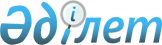 О предоставлении в 2021 году подъемного пособия и социальной поддержки для приобретения или строительства жилья специалистам в области здравоохранения, образования, социального обеспечения, культуры, спорта и агропромышленного комплекса, государственным служащим аппаратов акимов сельских округов, прибывшим для работы и проживания в сельские населенные пункты Кызылжарского района Северо-Казахстанской областиРешение Кызылжарского районного маслихата Северо-Казахстанской области от 29 декабря 2020 года № 60/7. Зарегистрировано Департаментом юстиции Северо-Казахстанской области 31 декабря 2020 года № 6873
      В соответствии с пунктами 8, 9 статьи 18 Закона Республики Казахстан от 8 июля 2005 года "О государственном регулировании развития агропромышленного комплекса и сельских территорий", постановлением Правительства Республики Казахстана от 18 февраля 2009 года № 183 "Об определении размеров предоставления мер социальной поддержки специалистам в области здравоохранения, образования, социального обеспечения, культуры, спорта и агропромышленного комплекса, государственным служащим аппаратов акимов сел, поселков, сельских округов, прибывшим для работы и проживания в сельские населенные пункты", Кызылжарский районный маслихат Северо-Казахстанской области РЕШИЛ:
      1. Предоставить в 2021 году специалистам в области здравоохранения, образования, социального обеспечения, культуры, спорта и агропромышленного комплекса, государственным служащим аппаратов акимов сельских округов, прибывшим для работы и проживания в сельские населенные пункты Кызылжарского района Северо-Казахстанской области:
      1) подъемное пособие в сумме, равной стократному месячному расчетному показателю;
      2) социальную поддержку для приобретения или строительства жилья -бюджетный кредит в сумме, не превышающей одну тысячу пятисоткратного размера месячного расчетного показателя.
      2. Действие пункта 1 настоящего решения распространяется также на ветеринарных специалистов ветеринарных пунктов, осуществляющих деятельность в области ветеринарии.
      3. Настоящее решение вводится в действие по истечении десяти календарных дней после дня его первого официального опубликования.
					© 2012. РГП на ПХВ «Институт законодательства и правовой информации Республики Казахстан» Министерства юстиции Республики Казахстан
				
      Председатель сессии
Кызылжарского районного маслихата
Северо-Казахстанской области

Е. Габдулин

      Секретарь
Кызылжарского районного маслихата
Северо-Казахстанской области

А. Молдахметова
